La randonnéeMadame Labalade pratique la randonnée pendant son temps libre. Elle a calculé qu’elle parcourait en moyenne 4 kilomètres en une demie heure.1./ Quelle distance Mme Labalade parcourt-elle en moyenne en 1 heure ?………………………………………………………………………………………………………………………………………………………………………………………………………………………………………………………………………………………………………………………………………………2./ Complète le tableau suivant :3./ Complète le graphique suivant :4./ La distance parcourue en moyenne par Mme Labalade est-elle proportionnelle à la durée de marche ?………………………………………………………………………………………………………………………………………………………………………………………………………………………………………………………………………………………………………………………………………………5./ Quelle distance Mme Labalade parcourt-elle en 4 heures ?………………………………………………………………………………………………………………………………………………………………………………………………………………………………………………………………………………………………………………………………………………6./ Combien de temps lui faudra-t-il pour parcourir 14 kilomètres ?………………………………………………………………………………………………………………………………………………………………………………………………………………………………………………………………………………………………………………………………………………………………………………………………………………………………………………………………………………………………………………………7./ Madame Labalade démarre une randonnée de 28 kilomètres à 10 h 15. Elle fait une pause de 20 minutes en chemin pour dîner.- A quelle heure Mme Labalade a-t-elle achevé sa marche ?………………………………………………………………………………………………………………………………………………………………………………………………………………………………………………………………………………………………………………………………………………………………………………………………………………………………………………………………………………………………………………………Prénom : ……………………………Date : …………………………………………………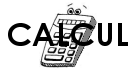 La proportionnalitéExercices (04)Temps (en h)½ h1 h1 h ½2 h2 h ½3 h5 hDistance (en km)4………………………………………………………………Durée de marche5 h4 h3 h2 h1h0Durée de marche5 h4 h3 h2 h1h0Durée de marche5 h4 h3 h2 h1h0Durée de marche5 h4 h3 h2 h1h0Durée de marche5 h4 h3 h2 h1h0Durée de marche5 h4 h3 h2 h1h0Durée de marche5 h4 h3 h2 h1h0Durée de marche5 h4 h3 h2 h1h0Durée de marche5 h4 h3 h2 h1h0Durée de marche5 h4 h3 h2 h1h0Durée de marche5 h4 h3 h2 h1h0Durée de marche5 h4 h3 h2 h1h0Durée de marche5 h4 h3 h2 h1h0Durée de marche5 h4 h3 h2 h1h0Durée de marche5 h4 h3 h2 h1h0Durée de marche5 h4 h3 h2 h1h0Durée de marche5 h4 h3 h2 h1h0Durée de marche5 h4 h3 h2 h1h0Durée de marche5 h4 h3 h2 h1h0Durée de marche5 h4 h3 h2 h1h0Durée de marche5 h4 h3 h2 h1h0Durée de marche5 h4 h3 h2 h1h0448812121616202024242828323236364040……Distance parcourueDistance parcourueDistance parcourueDistance parcourueDistance parcourueDistance parcourueDistance parcourueDistance parcourueDistance parcourueDistance parcourueDistance parcourueDistance parcourueDistance parcourueDistance parcourueDistance parcourueDistance parcourueDistance parcourueDistance parcourueDistance parcourueDistance parcourueDistance parcourueDistance parcourue